Soroptimistasamband Íslands 						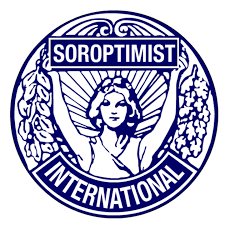 Tillögur að spurningum fyrir mentorþega (mentees)NafnVinnustaður/stofnun/námAldurMenntunNúverandi staða/verkefni/virkni (síðan hvenær)Hvernig myndir þú lýsa þér?Hvernig heldur þú að aðrir myndu lýsa þér?Af hverju sækir þú um að verða mentor-þegi?Hvaða árangri hefur þú þegar náð á (starfs)ferli þínum?Hver er núverandi staða þín í þinni starfsþróun: Hverjar eru skyldur þínar, hver er þín faglega sérþekking?Með tiliti til skyldna þinna, hvað ertu ánægð með og hverju myndir þú vilja breyta?Hvernig sérð þú fyrir þér bestu hugsanlegu starfsþróun þína, hvaða árangri myndir þú vilja hafa náð á næstu 1-5 árum?Hverjir eru styrkleikar þínir og hæfileikar (bæði í þínu persónulega lífi og í starfi)?Hver hefur verið þinn besti árangur til þessa?Hefur þér einnig mistekist eða þú staðið frammi fyrir áskorunum?Hvað veitir þér hamingju/gleði í starfi?Hvað veldur þér leiða, kvíða eða áhyggjum í þínu starfi?Hvaða persónulegu hæfileika myndir þú vilja bæta/útvíkka eða öðlast?Hvaða viðfangsefni og færni ýmist tengt starfi þínu eða persónulega lífi myndir þú vilja ræða, dýpka eða öðlast?Hvað hefur þú lagt á þig persónulega til að ná markmiðum þínum í starfi og persónulegu lífi?Hvaða stuðning þarftu frá öðrum – og frá hverjum – til að ná markmiðum þínum í starfi og persónulegu lífi?Hvaða væntingar hefur þú til mentors þíns:Persónulegar væntingarVæntingar tengdar starfiHefur þú einhverjar óskir varðandi starfsvettvang eða færni?Hvaða hæfileika og sérþekkingu ætti mentorinn að hafa?Hvaða sérþekkingu/upplýsingum ætti hún að búa yfir?Hvert er mikilvægasta markmið þitt sem þú myndir vilja leggja áherslu á að næði fram að ganga með þínum mentor?Frá þínu sjónarmiði séð, þá er mentor ferlið árangursríkt ef…. /mislukkað ef…..?